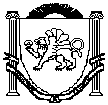 РЕСПУБЛИКА КРЫМНИЖНЕГОРСКИЙ РАЙОНИЗОБИЛЬНЕНСКИЙ СЕЛЬСКИЙ СОВЕТ12-я внеочередная сессия II-го созываРЕШЕНИЕ № 3«02» октября 2020года                                        с.ИзобильноеОб отмене решения № 2 9-й внеочередной сессии I-го созыва Изобильненского сельского совета от 12.03.2015г.  «Об утверждении  Положения  «О порядке     переоформления   прав   или завершения    оформления  прав   на земельные  участки расположенных         в границах муниципального  образования Изобильненское   сельское поселение».В соответствии с  Федеральным законом от 06.10.2003 №131-ФЗ «Об общих принципах организации местного самоуправления в Российской Федерации», Законом Республики Крым от 21.08.2014 №54-ЗРК «Об основах местного самоуправления в Республики Крым», Земельным кодексом Российской Федерации, статьей 3 Закона Республики Крым от 31.07.2014 №38-ЗРК «Об особенностях регулирования имущественных и земельных отношений на территории Республики Крым», руководствуясь Поручением Главы Республики Крым от 20.07.2020 №1/01-32/4078, с целью реализации мероприятий по типизации муниципальных услуг и  в связи с возникшей производственной необходимостью Изобильненский сельский совет                                                                              РЕШИЛ:     1. Отменить решение № 2 9-й внеочередной сессии I-го созыва Изобильненского сельского совета от 12.03.2015г. «Об утверждении  Положения  «О порядке     переоформления   прав   или завершения    оформления  прав   на земельные  участки расположенных         в границах муниципального  образования Изобильненское   сельское поселение».   2.Настоящее решение вступает в силу со дня принятия и обнародования его на информационном стенде Изобильненского  сельского совета.    3.Контроль за исполнением настоящего решения оставляю за собой.Председатель Изобильненского селського совета                                Л.Г.Назарова